 1.  Check service information and determine the operational characteristics of an electronically      controlled manual transmission/transaxle.  ____________________________________	___________________________________________________________________	___________________________________________________________________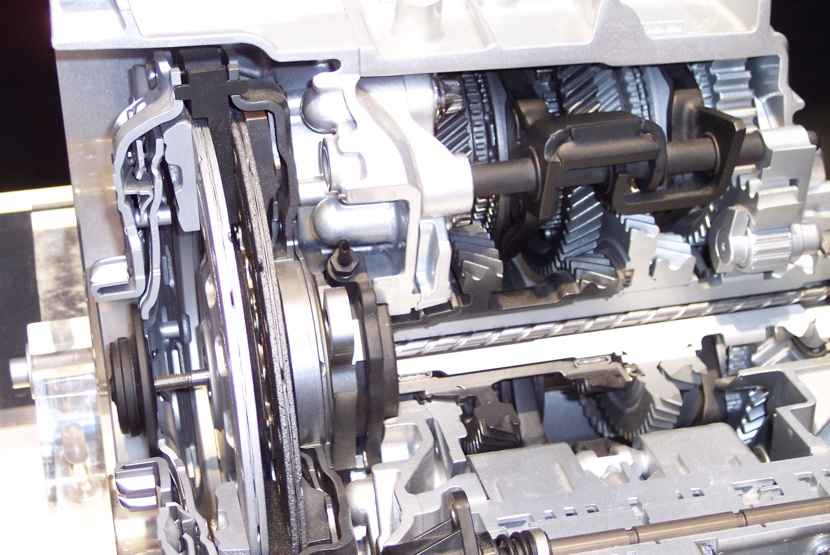  2.  List the terms used to describe this type of transmission/transaxle. (Perform a Google      search.)  _____________________________________________________________	_________________________________________________________________	_________________________________________________________________	_________________________________________________________________ 3.  What are the advantages and disadvantages of an electronically controlled manual      transmission/transaxle?	Advantages: _______________________________________________________		____________________________________________________________	Disadvantages: _____________________________________________________			____________________________________________________________